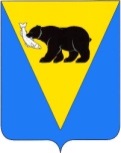 ПОСТАНОВЛЕНИЕ АДМИНИСТРАЦИИ УСТЬ-БОЛЬШЕРЕЦКОГО МУНИЦИПАЛЬНОГО РАЙОНА В целях реализации мероприятий Подпрограммы 1 «Развитие животноводства» муниципальной программы «Поддержка развития сельского хозяйства, пищевой и перерабатывающей промышленности в  Усть-Большерецком муниципальном районе на 2016 год», утвержденной постановлением Администрации Усть-Большерецкого муниципального района от 28.03.2016 № 88, Администрация Усть-Большерецкого муниципального района ПОСТАНОВЛЯЕТ:1. Утвердить Порядок предоставления субсидии сельскохозяйственным товаропроизводителям на возмещение затрат на приобретение и доставку кормов для сельскохозяйственных животных  согласно приложению к настоящему постановлению.2. Управлению делами Администрации Усть-Большерецкого муниципального района обнародовать настоящее постановление и разместить на официальном сайте Администрации Усть-Большерецкого муниципального района в информационно-телекоммуникационной сети «Интернет».3. Настоящее постановление вступает в силу после дня его официального обнародования и распространяется на правоотношения, возникшие с 01 января 2016 года.4. Контроль за исполнением настоящего постановления возложить на заместителя Главы Администрации Усть-Большерецкого муниципального района.Глава Администрации Усть-Большерецкого                                                                                         К.Ю. Деникеевмуниципального районаПриложение к постановлению АдминистрацииУсть-Большерецкого муниципального районаот 17.05.2016 № 181ПОРЯДОКпредоставления субсидий сельскохозяйственным товаропроизводителям  на возмещение затрат на приобретение и доставку кормов для сельскохозяйственных животных (далее – Порядок) 1. Настоящий Порядок разработан в целях оказания поддержки в форме предоставления субсидии сельскохозяйственным товаропроизводителям на возмещение затрат на приобретение и доставку кормов для сельскохозяйственных животных (далее – субсидия), предусмотренной Подпрограммой 1 «Развитие животноводства» муниципальной программы «Поддержка развития сельского хозяйства, пищевой и перерабатывающей промышленности в Усть-Большерецком муниципальном районе на 2016 год» (далее-Программа), утвержденной постановлением Администрации Усть-Большерецкого муниципального района от 28.03.2016 № 88.2. Получателями субсидии признаются юридические лица, индивидуальные предприниматели, главы крестьянских (фермерских) хозяйств, осуществляющие производство сельскохозяйственной продукции и зарегистрированные на территории Усть-Большерецкого муниципального района, с поголовьем крупного рогатого скота не менее 50 условных голов (далее – сельскохозяйственные товаропроизводители).3. Субсидии предоставляются сельскохозяйственным товаропроизводителям Усть-Большерецкого муниципального района из местного бюджета на реализацию мероприятий связанных с приобретением кормов для сельскохозяйственных животных.4. Субсидии предоставляются в пределах бюджетных ассигнований, предусмотренных на эти цели в местном бюджете на соответствующий финансовый год.5. Администрация Усть-Большерецкого муниципального района (далее – Администрация) размещает на официальном сайте Администрации в информационно- телекоммуникационной сети Интернет, а так же в Усть-Большерецкой районной газете «Ударник», информацию о сроках приема документов на предоставление субсидии.6. Прием документов осуществляется Управлением экономической политики Администрации Усть-Большерецкого муниципального района (далее – Управление) в сроки указанные в размещенной на официальном сайте информации о сроках приема документов на предоставление субсидий. Документы, предоставленные позже установленного срока, не принимаются.7. Прием документов осуществляется каждый понедельник-четверг с 09-00 до 13-00 и с 14-00 до 18-00, а также каждую пятницу с 09-00 до 13-00 в кабинете № 23 Администрации по адресу: ул. Октябрьская, 14, с. Усть-Большерецк, Камчатский край.8. В указанный срок, с целью получения субсидии, сельскохозяйственные товаропроизводители предоставляют в Управление экономической политики Администрации Усть-Большерецкого муниципального района следующие документы:1) заявление на получение субсидии согласно приложению № 1 к настоящему Порядку;2) справку-расчет на предоставление субсидии по форме согласно приложению № 2 к настоящему Порядку;3) копию    свидетельства   о     государственной   регистрации физического лица в качестве индивидуального предпринимателя (для индивидуальных предпринимателей, крестьянских (фермерских) хозяйств);4) копию свидетельства о постановке на учет физического лица в налоговом органе на территории РФ (для индивидуальных предпринимателей, крестьянских (фермерских) хозяйств);5) копию паспорта   индивидуального   предпринимателя  (для индивидуальных предпринимателей, главы крестьянского (фермерского) хозяйства);6) копию свидетельства о государственной регистрации юридического лица (для юридических лиц);7) копию Свидетельства о постановке на учет,  в налоговом органе по месту нахождения на территории РФ (для юридических лиц);8) копию устава (для юридических лиц);9) копию документов, подтверждающих полномочия руководителя юридического лица (для юридических лиц);10) копию паспорта руководителя юридического лица (для юридических лиц);11) копию (и)  паспорта(ов)  учредителя(ей)  юридического  лица  (для юридических лиц);12) копию сведений о производстве и отгрузке сельскохозяйственной продукции, представленных в Территориальный орган Федеральной службы государственной статистики по Камчатскому краю по состоянию на последнюю отчетную дату, по форме № П-1(сх), утвержденной приказом Федеральной службы государственной статистики от 28.07.2015 № 344 с отметкой о принятии (для юридических лиц). 13) копию сведений о производстве продукции животноводства и поголовье скота, предоставленных в Территориальный орган Федеральной службы государственной статистики по Камчатскому краю по состоянию на последнюю отчетную дату, по форме № 3-ферма, утвержденной приказом Федеральной службы государственной статистики от 28.07.2015 № 344 с отметкой о принятии (для индивидуальных предпринимателей и крестьянских (фермерских) хозяйств).14) выписку   из   Единого   государственного    реестра    юридических   лиц   или индивидуальных предпринимателей, сформированную на дату не ранее, чем за 30 дней от даты обращения за предоставлением гранта;15) документы, подтверждающие затраты на приобретение кормов для сельскохозяйственных животных;16) информацию о банковских реквизитах;17) иные  документы  и  информация по усмотрению заявителя, необходимые для наиболее полной и достоверной оценки заявления на предоставление субсидии.9. Ответственность за достоверность предоставленных документов возлагается на получателя субсидии.10. В целях определения получателя субсидии создается Комиссия по реализации мероприятий муниципальной программы «Поддержка развития сельского хозяйства, пищевой и перерабатывающей промышленности в Усть-Большерецком муниципальном районе на 2016 год» (далее – Комиссия). Порядок создания Комиссии, формирование ее состава и организация деятельности определяется Администрацией Усть-Большерецкого муниципального района. 11. Комиссия рассматривает поступившие документы, представленные сельскохозяйственными товаропроизводителями и в течение 10 дней со дня поступления документов принимает решение о предоставлении (непредоставлении) субсидии. 12. Предоставление субсидий осуществляется на основании соглашения, заключенного между сельскохозяйственным товаропроизводителем и Администрацией Усть-Большерецкого муниципального района.13. В случае предоставления неполного пакета документов, установленных частью 6, либо предоставления недостоверных сведений, Комиссия принимает решение об отказе в предоставлении субсидии.14. Перечисление субсидии на расчетный счет получателя осуществляется в течение 5 (пяти) дней с момента заключения соглашения.Приложение № 1к Порядку предоставления субсидий сельскохозяйственным товаропроизводителям  на возмещение  затрат на приобретение и доставку кормов для сельскохозяйственных животных Администрация Усть-Большерецкого муниципального районаот________________________________                                                                                      (наименование получателя субсидии)ЗАЯВЛЕНИЕПрошу предоставить в 2016 году субсидию на возмещение  затрат на приобретение и доставку кормов для сельскохозяйственных животных в размере _______________________________________ рублей, в рамках реализации мероприятия «Развитие производства продукции животноводства» предусмотренного подпрограммой «Развитие животноводства» муниципальной программой «Поддержка развития сельского хозяйства, пищевой и перерабатывающей промышленности в  Усть-Большерецком муниципальном районе на 2016 год»О себе сообщаем следующие сведения:Полное наименование организации (индивидуального предпринимателя), крестьянского (фермерского) хозяйства  _______________________________________________________________________2. Телефон, факс, адрес электронной почты __________________________________3. ОГРН ________________________________________________________________4. Дата регистрации ______________________________________________________5. Место регистрации ____________________________________________________6. Юридический адрес ____________________________________________________7. Фактический адрес _____________________________________________________8. ИНН _________________________________________________________________9. Наименование основного вида деятельности _______________________________________________________________________________________________________10. Настоящим подтверждаю, что __________________________________________                                              	         (наименование сельскохозяйственного товаропроизводителя)1) имеет в хозяйстве КРС всего  ______ голов,  в  т. ч. коров______;2) не находится в стадии реорганизации, ликвидации или в состоянии банкротства;3) осуществляет хозяйственную деятельность на территории Усть-Большерецкого муниципального района;4) дает свое согласие на осуществление Комиссией, а так же органами муниципального контроля проверок соблюдения получателем субсидии условий, целей и порядка их предоставления;5) с Порядком предоставления субсидии сельскохозяйственным товаропроизводителям на возмещение затрат на приобретение и доставку кормов для сельскохозяйственных животных ознакомлен(а), обязуюсь выполнять все условия, предусмотренные указанным Порядком.Прилагаются документы на ____________ листах.Руководитель предприятия (организации)                     ________________    (____________)«____» ________________20 ___ г.         М.П.Приложение № 2к Порядку предоставления субсидий сельскохозяйственным товаропроизводителям  на возмещение  затрат на приобретение и доставку кормов для сельскохозяйственных животныхПолучатель субсидии:_____________________________________________________________________________Предоставляется в: Администрацию Усть-Большерецкого муниципального района  СПРАВКА-РАСЧЕТна предоставление в 2016 году субсидии на возмещение  затрат на приобретение и доставку кормов для сельскохозяйственных животныхРуководитель сельскохозяйственного предприятия  (получатель субсидии)(подпись)                                        (Фамилия Имя Отчество)                                 М.П.от 17.05.2016  № 181О Порядке предоставления субсидии сельскохозяйственным товаропроизводителям на возмещение затрат на приобретение и доставку кормов для сельскохозяйственных животных  Реквизиты получателя субсидииУтверждаюГлава Администрации Усть-Большерецкого муниципального района_______________________К.Ю. Деникеев«_______» «__________________» 2016 год(М.П.)Наименование товараКоличество, тоннСумма затрат, рублейРазмер субсидии, тыс. рублей1234ИТОГО